Муницинальное бюджетное дошкольное учреждение «Краснокоммунарский детский сад «Стрела», Оренбургская область, Сакмарский район, п. Красный КоммунарКонсультация для родителей детей старшего дошкольного возрастаТема: « Развитие гибкости при овладении движений с обручем»п. Красный Коммунар, 2020 г.Движение – биологическая потребность растущего организма.  Двигательная активность ребенка способствует укреплению всех систем организма, развитию психических процессов: памяти, мышления, восприятия, воображения. Ученые доказали, чем богаче двигательный опыт ребенка, тем больше информации поступает в мозг, это способствует его интеллектуальному развитию.Дети любят манипулировать предметами, использование спортивного оборудования помогает сделать двигательную активность детей  привлекательней, и  эффективней. Обруч любимое гимнастическое оборудование дошколят. Занимаясь с ним, у ребенка  развивается гибкость, ловкость и совершенствуется координация движений. Знакомясь с обручем, дети 2-3 лет, выполняют с ним физические упражнения; прокатывают по - прямой, поддерживая его двумя реками; выполняют упражнения в лазании через обруч, группируясь в комочек. В 3-4 года упражнения усложняются, ребенок уже может прокатывать обруч вдаль, в парах: отталкивая его двумя руками, одной, прокатывать в движении и между предметами. В 4-5 лет  можно обучать ребенка кручению обруча на талии.Обязательно, перед тем, как приступить к кручению обруча, нужно размять мышцы поясничного отдела.Пример: комплекс обще развивающих упражнений без предметов, стоя в центре обруча.Водяной пришел с болотаОбруч покрутить охота.Но сначала разомнемся,И наклонами займемся.1).О.с.: руки на поясе. 1-2 наклон влево, правую руку вверх, и.п. 3-4 наклон вправо, левую руку вверх.2).И.П.: Ноги шире плеч, руки на поясе.  1-руки в стороны, 2- наклониться к левой ноге, 3 – к правой, 4 – и.п.Руки вверх, как водянойКрутим тело мы с водой.Внутри большая лужица.У водяного кружится.И.П.: ноги на ширине плеч, руки вверх. Крутить талию по кругу, смотреть на обод обруча: 1 – тянуть мышцы живота вперед к ободу обруча, 2 – тянуть боковые мышцы влево, 3- назад, 4 – вправо.А теперь, как лягушата,Любопытно тянем лапы.Бултыхаются лягушкиВ воде спрятали игрушки.И.п.: ноги на ширине плеч, руки согнуты в локтях, вверх. 1-2 полуприсяд, потянуться влево, 3-4 то же вправо.Можно обруч в руки братьИ умело им вращать.Обязательно, нужно продемонстрировать собственное умение, показать, как можно ловко и просто удерживать обруч на талии, круча его мышцами поясного отдела.  Дать попробовать ребенку крутить обруч:1.Обруч, держа двумя руками, прислоняем к спинке.2.Подталкиваем обруч двумя руками вокруг талии, как бы задаем ему вектор.3.Вспоминаем движения «водяного», прогибаем поясничный отдел по кругу, круча обруч.Если у ребенка не получается, это движение, значит мышцы не запомнили его. Нужно зафиксировать свои руки на уровни талии ребенка впереди и сзади на расстоянии 10 см. Ребенок должен дотягиваться до рук взрослого животиком и спиной касаться руки взрослого сзади. Проблема именно в неподвижности поясничного отдела. Можно взять своего ребенка за талию и легко направлять движения по кругу, заставить мышцы работать, «проснуться»: животик вперед, тянем мышцы в сторону, назад.  Тело должно понять  это движение и запомнить.Усвоив технику вращения обруча на талии, дети самостоятельно занимаются, приобретая новый навык. Появляется самоконтроль и самооценка своих движений. Дети старшего дошкольного возраста часто тренируются по собственной инициативе, многократно повторяя движения, добиваясь хорошего результата.Чтобы «украсить» монотонное движение, можно ребенку предложить соревновательные упражнения: «Кто дольше прокрутит обруч на талии», «Кто дальше пройдет с крутящимся обручем и не уронит его». «Кто больше прокрутит  10 раз».Крутящийся обруч можно использовать как временную меру: «Пока у тебя крутится обруч, я говорю ласковые слова (добрые, слова синонимы)», затем поменяться ролями; «Сколько прокрутиться обруч на талии, столько минут отвести на сбор конструкции из кубиков (пазл)».Обязательно, в каждом доме должно быть это недорогое спортивное оборудование - обруч. Он увлекает своей простотой, но с его помощью можно делать сложные двигательные упражнения, развивая гибкость организма. 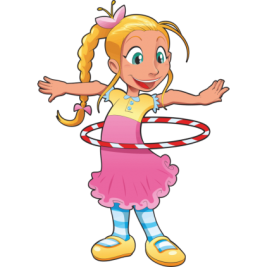 Источник: Академия развития творчества «АРТ – талант» [Электронный ресурс]: Дьяур Н.В. – Консультация для родителей детей старшего возраста «Развитие гибкости при овладении движений с обручем» 29.06.2020, режим доступа:  https://www.art-talant.org/publikacii/29762-konsulytaciya-dlya-roditeley-razvitie-gibkosti-pri-ovladenii-dvigheniy-s-obruchemАвтор - составитель:Дьяур Наталья Вячеславовна,инструктор по физической культуре высшей квалификационной категории  МБДОУ «Краснокоммунарский детский сад «Стрела»